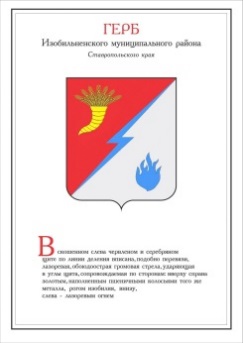 ДУМА ИЗОБИЛЬНЕНСКОГО городского округаСТАВРОПОЛЬСКОГО КРАЯПЕРВОГО СОЗЫВАРЕШЕНИЕ26 февраля 2021 года                      г. Изобильный                                    №477О внесении изменения в пункт 4 решения Думы Изобильненского городского округа Ставропольского края от 22 декабря 2017 года №81 «О печатном средстве массовой информации органов местного самоуправления Изобильненского городского округа Ставропольского края»В связи с кадровыми изменениями, произошедшими в администрации Изобильненского городского округа Ставропольского края, в соответствии с Законом Российской Федерации от 27 декабря 1991 года №2124-1 «О средствах массовой информации», пунктами 27, 47 части 2 статьи 30 Устава Изобильненского городского округа Ставропольского краяДума Изобильненского городского округа Ставропольского краяРЕШИЛА:1. Внести в пункт 4 решения Думы Изобильненского городского округа Ставропольского края от 22 декабря 2017 года №81 «О печатном средстве массовой информации органов местного самоуправления Изобильненского городского округа Ставропольского края» (с изменениями, внесенными решением Думы Изобильненского городского округа Ставропольского края от 20 апреля 2018 года №127) изменение, заменив слова «Молдован Ларису Ефимовну» словами «Казначевскую Алену Николаевну».2. Настоящее решение вступает в силу со дня его официального опубликования (обнародования) и его действие распространяется на правоотношения, возникшие с 03 ноября 2020 года.Председатель Думы Изобильненского городского округа Ставропольского края А.М. РоговИсполняющий обязанности Главы Изобильненского городского округа Ставропольского краяпервый заместитель главы администрации Изобильненского городского округа Ставропольского краяВ.В. Форостянов